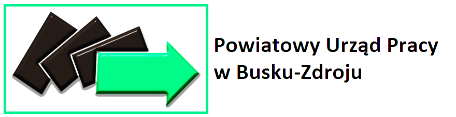 PROGRAM SZKOLENIA  (W razie zbyt małej ilości miejsca w danym polu odpowiednie informacje można przygotować na oddzielnej kartcei dołączyć jako załącznik do programu szkolenia)NAZWA SZKOLENIANAZWA SZKOLENIANAZWA SZKOLENIANAZWA SZKOLENIANAZWA SZKOLENIANAZWA SZKOLENIANAZWA SZKOLENIANAZWA SZKOLENIANAZWA SZKOLENIANAZWA SZKOLENIANAZWA SZKOLENIANAZWA SZKOLENIANAZWA SZKOLENIANAZWA SZKOLENIANAZWA SZKOLENIANAZWA SZKOLENIANAZWA SZKOLENIANAZWA SZKOLENIANAZWA SZKOLENIANAZWA SZKOLENIANAZWA SZKOLENIANazwa szkolenia:CZAS TRWANIA I SPOSÓB ORGANIZACJI SZKOLENIA(Szkolenie finansowane przez PUP musi odbywać się w formie kursu, obejmować przeciętnie nie mniej niż 25 godzin zegarowych w tygodniu, chyba że przepisy odrębne przewidują niższy wymiar szkolenia. Szkolenie może trwać do 6 miesięcy, a w sytuacjach uzasadnionych programem szkolenia w danym zawodzie nie dłużej niż 12 miesięcy, zaś w przypadku osób bez kwalifikacji zawodowych szkolenie może trwać odpowiednio do 12 lub do 24 miesięcy.  CZAS TRWANIA I SPOSÓB ORGANIZACJI SZKOLENIA(Szkolenie finansowane przez PUP musi odbywać się w formie kursu, obejmować przeciętnie nie mniej niż 25 godzin zegarowych w tygodniu, chyba że przepisy odrębne przewidują niższy wymiar szkolenia. Szkolenie może trwać do 6 miesięcy, a w sytuacjach uzasadnionych programem szkolenia w danym zawodzie nie dłużej niż 12 miesięcy, zaś w przypadku osób bez kwalifikacji zawodowych szkolenie może trwać odpowiednio do 12 lub do 24 miesięcy.  CZAS TRWANIA I SPOSÓB ORGANIZACJI SZKOLENIA(Szkolenie finansowane przez PUP musi odbywać się w formie kursu, obejmować przeciętnie nie mniej niż 25 godzin zegarowych w tygodniu, chyba że przepisy odrębne przewidują niższy wymiar szkolenia. Szkolenie może trwać do 6 miesięcy, a w sytuacjach uzasadnionych programem szkolenia w danym zawodzie nie dłużej niż 12 miesięcy, zaś w przypadku osób bez kwalifikacji zawodowych szkolenie może trwać odpowiednio do 12 lub do 24 miesięcy.  CZAS TRWANIA I SPOSÓB ORGANIZACJI SZKOLENIA(Szkolenie finansowane przez PUP musi odbywać się w formie kursu, obejmować przeciętnie nie mniej niż 25 godzin zegarowych w tygodniu, chyba że przepisy odrębne przewidują niższy wymiar szkolenia. Szkolenie może trwać do 6 miesięcy, a w sytuacjach uzasadnionych programem szkolenia w danym zawodzie nie dłużej niż 12 miesięcy, zaś w przypadku osób bez kwalifikacji zawodowych szkolenie może trwać odpowiednio do 12 lub do 24 miesięcy.  CZAS TRWANIA I SPOSÓB ORGANIZACJI SZKOLENIA(Szkolenie finansowane przez PUP musi odbywać się w formie kursu, obejmować przeciętnie nie mniej niż 25 godzin zegarowych w tygodniu, chyba że przepisy odrębne przewidują niższy wymiar szkolenia. Szkolenie może trwać do 6 miesięcy, a w sytuacjach uzasadnionych programem szkolenia w danym zawodzie nie dłużej niż 12 miesięcy, zaś w przypadku osób bez kwalifikacji zawodowych szkolenie może trwać odpowiednio do 12 lub do 24 miesięcy.  CZAS TRWANIA I SPOSÓB ORGANIZACJI SZKOLENIA(Szkolenie finansowane przez PUP musi odbywać się w formie kursu, obejmować przeciętnie nie mniej niż 25 godzin zegarowych w tygodniu, chyba że przepisy odrębne przewidują niższy wymiar szkolenia. Szkolenie może trwać do 6 miesięcy, a w sytuacjach uzasadnionych programem szkolenia w danym zawodzie nie dłużej niż 12 miesięcy, zaś w przypadku osób bez kwalifikacji zawodowych szkolenie może trwać odpowiednio do 12 lub do 24 miesięcy.  CZAS TRWANIA I SPOSÓB ORGANIZACJI SZKOLENIA(Szkolenie finansowane przez PUP musi odbywać się w formie kursu, obejmować przeciętnie nie mniej niż 25 godzin zegarowych w tygodniu, chyba że przepisy odrębne przewidują niższy wymiar szkolenia. Szkolenie może trwać do 6 miesięcy, a w sytuacjach uzasadnionych programem szkolenia w danym zawodzie nie dłużej niż 12 miesięcy, zaś w przypadku osób bez kwalifikacji zawodowych szkolenie może trwać odpowiednio do 12 lub do 24 miesięcy.  CZAS TRWANIA I SPOSÓB ORGANIZACJI SZKOLENIA(Szkolenie finansowane przez PUP musi odbywać się w formie kursu, obejmować przeciętnie nie mniej niż 25 godzin zegarowych w tygodniu, chyba że przepisy odrębne przewidują niższy wymiar szkolenia. Szkolenie może trwać do 6 miesięcy, a w sytuacjach uzasadnionych programem szkolenia w danym zawodzie nie dłużej niż 12 miesięcy, zaś w przypadku osób bez kwalifikacji zawodowych szkolenie może trwać odpowiednio do 12 lub do 24 miesięcy.  CZAS TRWANIA I SPOSÓB ORGANIZACJI SZKOLENIA(Szkolenie finansowane przez PUP musi odbywać się w formie kursu, obejmować przeciętnie nie mniej niż 25 godzin zegarowych w tygodniu, chyba że przepisy odrębne przewidują niższy wymiar szkolenia. Szkolenie może trwać do 6 miesięcy, a w sytuacjach uzasadnionych programem szkolenia w danym zawodzie nie dłużej niż 12 miesięcy, zaś w przypadku osób bez kwalifikacji zawodowych szkolenie może trwać odpowiednio do 12 lub do 24 miesięcy.  CZAS TRWANIA I SPOSÓB ORGANIZACJI SZKOLENIA(Szkolenie finansowane przez PUP musi odbywać się w formie kursu, obejmować przeciętnie nie mniej niż 25 godzin zegarowych w tygodniu, chyba że przepisy odrębne przewidują niższy wymiar szkolenia. Szkolenie może trwać do 6 miesięcy, a w sytuacjach uzasadnionych programem szkolenia w danym zawodzie nie dłużej niż 12 miesięcy, zaś w przypadku osób bez kwalifikacji zawodowych szkolenie może trwać odpowiednio do 12 lub do 24 miesięcy.  CZAS TRWANIA I SPOSÓB ORGANIZACJI SZKOLENIA(Szkolenie finansowane przez PUP musi odbywać się w formie kursu, obejmować przeciętnie nie mniej niż 25 godzin zegarowych w tygodniu, chyba że przepisy odrębne przewidują niższy wymiar szkolenia. Szkolenie może trwać do 6 miesięcy, a w sytuacjach uzasadnionych programem szkolenia w danym zawodzie nie dłużej niż 12 miesięcy, zaś w przypadku osób bez kwalifikacji zawodowych szkolenie może trwać odpowiednio do 12 lub do 24 miesięcy.  CZAS TRWANIA I SPOSÓB ORGANIZACJI SZKOLENIA(Szkolenie finansowane przez PUP musi odbywać się w formie kursu, obejmować przeciętnie nie mniej niż 25 godzin zegarowych w tygodniu, chyba że przepisy odrębne przewidują niższy wymiar szkolenia. Szkolenie może trwać do 6 miesięcy, a w sytuacjach uzasadnionych programem szkolenia w danym zawodzie nie dłużej niż 12 miesięcy, zaś w przypadku osób bez kwalifikacji zawodowych szkolenie może trwać odpowiednio do 12 lub do 24 miesięcy.  CZAS TRWANIA I SPOSÓB ORGANIZACJI SZKOLENIA(Szkolenie finansowane przez PUP musi odbywać się w formie kursu, obejmować przeciętnie nie mniej niż 25 godzin zegarowych w tygodniu, chyba że przepisy odrębne przewidują niższy wymiar szkolenia. Szkolenie może trwać do 6 miesięcy, a w sytuacjach uzasadnionych programem szkolenia w danym zawodzie nie dłużej niż 12 miesięcy, zaś w przypadku osób bez kwalifikacji zawodowych szkolenie może trwać odpowiednio do 12 lub do 24 miesięcy.  CZAS TRWANIA I SPOSÓB ORGANIZACJI SZKOLENIA(Szkolenie finansowane przez PUP musi odbywać się w formie kursu, obejmować przeciętnie nie mniej niż 25 godzin zegarowych w tygodniu, chyba że przepisy odrębne przewidują niższy wymiar szkolenia. Szkolenie może trwać do 6 miesięcy, a w sytuacjach uzasadnionych programem szkolenia w danym zawodzie nie dłużej niż 12 miesięcy, zaś w przypadku osób bez kwalifikacji zawodowych szkolenie może trwać odpowiednio do 12 lub do 24 miesięcy.  CZAS TRWANIA I SPOSÓB ORGANIZACJI SZKOLENIA(Szkolenie finansowane przez PUP musi odbywać się w formie kursu, obejmować przeciętnie nie mniej niż 25 godzin zegarowych w tygodniu, chyba że przepisy odrębne przewidują niższy wymiar szkolenia. Szkolenie może trwać do 6 miesięcy, a w sytuacjach uzasadnionych programem szkolenia w danym zawodzie nie dłużej niż 12 miesięcy, zaś w przypadku osób bez kwalifikacji zawodowych szkolenie może trwać odpowiednio do 12 lub do 24 miesięcy.  CZAS TRWANIA I SPOSÓB ORGANIZACJI SZKOLENIA(Szkolenie finansowane przez PUP musi odbywać się w formie kursu, obejmować przeciętnie nie mniej niż 25 godzin zegarowych w tygodniu, chyba że przepisy odrębne przewidują niższy wymiar szkolenia. Szkolenie może trwać do 6 miesięcy, a w sytuacjach uzasadnionych programem szkolenia w danym zawodzie nie dłużej niż 12 miesięcy, zaś w przypadku osób bez kwalifikacji zawodowych szkolenie może trwać odpowiednio do 12 lub do 24 miesięcy.  CZAS TRWANIA I SPOSÓB ORGANIZACJI SZKOLENIA(Szkolenie finansowane przez PUP musi odbywać się w formie kursu, obejmować przeciętnie nie mniej niż 25 godzin zegarowych w tygodniu, chyba że przepisy odrębne przewidują niższy wymiar szkolenia. Szkolenie może trwać do 6 miesięcy, a w sytuacjach uzasadnionych programem szkolenia w danym zawodzie nie dłużej niż 12 miesięcy, zaś w przypadku osób bez kwalifikacji zawodowych szkolenie może trwać odpowiednio do 12 lub do 24 miesięcy.  CZAS TRWANIA I SPOSÓB ORGANIZACJI SZKOLENIA(Szkolenie finansowane przez PUP musi odbywać się w formie kursu, obejmować przeciętnie nie mniej niż 25 godzin zegarowych w tygodniu, chyba że przepisy odrębne przewidują niższy wymiar szkolenia. Szkolenie może trwać do 6 miesięcy, a w sytuacjach uzasadnionych programem szkolenia w danym zawodzie nie dłużej niż 12 miesięcy, zaś w przypadku osób bez kwalifikacji zawodowych szkolenie może trwać odpowiednio do 12 lub do 24 miesięcy.  CZAS TRWANIA I SPOSÓB ORGANIZACJI SZKOLENIA(Szkolenie finansowane przez PUP musi odbywać się w formie kursu, obejmować przeciętnie nie mniej niż 25 godzin zegarowych w tygodniu, chyba że przepisy odrębne przewidują niższy wymiar szkolenia. Szkolenie może trwać do 6 miesięcy, a w sytuacjach uzasadnionych programem szkolenia w danym zawodzie nie dłużej niż 12 miesięcy, zaś w przypadku osób bez kwalifikacji zawodowych szkolenie może trwać odpowiednio do 12 lub do 24 miesięcy.  CZAS TRWANIA I SPOSÓB ORGANIZACJI SZKOLENIA(Szkolenie finansowane przez PUP musi odbywać się w formie kursu, obejmować przeciętnie nie mniej niż 25 godzin zegarowych w tygodniu, chyba że przepisy odrębne przewidują niższy wymiar szkolenia. Szkolenie może trwać do 6 miesięcy, a w sytuacjach uzasadnionych programem szkolenia w danym zawodzie nie dłużej niż 12 miesięcy, zaś w przypadku osób bez kwalifikacji zawodowych szkolenie może trwać odpowiednio do 12 lub do 24 miesięcy.  CZAS TRWANIA I SPOSÓB ORGANIZACJI SZKOLENIA(Szkolenie finansowane przez PUP musi odbywać się w formie kursu, obejmować przeciętnie nie mniej niż 25 godzin zegarowych w tygodniu, chyba że przepisy odrębne przewidują niższy wymiar szkolenia. Szkolenie może trwać do 6 miesięcy, a w sytuacjach uzasadnionych programem szkolenia w danym zawodzie nie dłużej niż 12 miesięcy, zaś w przypadku osób bez kwalifikacji zawodowych szkolenie może trwać odpowiednio do 12 lub do 24 miesięcy.  Miejsce/a prowadzenia zajęć teoretycznych:Miejsce/a prowadzenia zajęć teoretycznych:Miejsce/a prowadzenia zajęć teoretycznych:(Wpisać adres/y, jeżeli nie są przewidziane zajęcia teoretyczne pola pozostawić puste)(Wpisać adres/y, jeżeli nie są przewidziane zajęcia teoretyczne pola pozostawić puste)(Wpisać adres/y, jeżeli nie są przewidziane zajęcia teoretyczne pola pozostawić puste)(Wpisać adres/y, jeżeli nie są przewidziane zajęcia teoretyczne pola pozostawić puste)(Wpisać adres/y, jeżeli nie są przewidziane zajęcia teoretyczne pola pozostawić puste)(Wpisać adres/y, jeżeli nie są przewidziane zajęcia teoretyczne pola pozostawić puste)(Wpisać adres/y, jeżeli nie są przewidziane zajęcia teoretyczne pola pozostawić puste)(Wpisać adres/y, jeżeli nie są przewidziane zajęcia teoretyczne pola pozostawić puste)(Wpisać adres/y, jeżeli nie są przewidziane zajęcia teoretyczne pola pozostawić puste)(Wpisać adres/y, jeżeli nie są przewidziane zajęcia teoretyczne pola pozostawić puste)(Wpisać adres/y, jeżeli nie są przewidziane zajęcia teoretyczne pola pozostawić puste)(Wpisać adres/y, jeżeli nie są przewidziane zajęcia teoretyczne pola pozostawić puste)(Wpisać adres/y, jeżeli nie są przewidziane zajęcia teoretyczne pola pozostawić puste)(Wpisać adres/y, jeżeli nie są przewidziane zajęcia teoretyczne pola pozostawić puste)(Wpisać adres/y, jeżeli nie są przewidziane zajęcia teoretyczne pola pozostawić puste)Miejsce/a prowadzenia zajęć teoretycznych:Miejsce/a prowadzenia zajęć teoretycznych:Miejsce/a prowadzenia zajęć teoretycznych:Sale zajęć i inne pomieszczenia znajdujące się pod wskazanym/mi adresem/i oraz ich wyposażenie wykorzystywane podczas realizacji szkolenia spełniają wszelkie normy budowlane, sanitarne, ppoż.            i inne wymagane prawem do bezpiecznego i higienicznego prowadzenia zajęć szkolenia: Sale zajęć i inne pomieszczenia znajdujące się pod wskazanym/mi adresem/i oraz ich wyposażenie wykorzystywane podczas realizacji szkolenia spełniają wszelkie normy budowlane, sanitarne, ppoż.            i inne wymagane prawem do bezpiecznego i higienicznego prowadzenia zajęć szkolenia: Sale zajęć i inne pomieszczenia znajdujące się pod wskazanym/mi adresem/i oraz ich wyposażenie wykorzystywane podczas realizacji szkolenia spełniają wszelkie normy budowlane, sanitarne, ppoż.            i inne wymagane prawem do bezpiecznego i higienicznego prowadzenia zajęć szkolenia: Sale zajęć i inne pomieszczenia znajdujące się pod wskazanym/mi adresem/i oraz ich wyposażenie wykorzystywane podczas realizacji szkolenia spełniają wszelkie normy budowlane, sanitarne, ppoż.            i inne wymagane prawem do bezpiecznego i higienicznego prowadzenia zajęć szkolenia: Sale zajęć i inne pomieszczenia znajdujące się pod wskazanym/mi adresem/i oraz ich wyposażenie wykorzystywane podczas realizacji szkolenia spełniają wszelkie normy budowlane, sanitarne, ppoż.            i inne wymagane prawem do bezpiecznego i higienicznego prowadzenia zajęć szkolenia: Sale zajęć i inne pomieszczenia znajdujące się pod wskazanym/mi adresem/i oraz ich wyposażenie wykorzystywane podczas realizacji szkolenia spełniają wszelkie normy budowlane, sanitarne, ppoż.            i inne wymagane prawem do bezpiecznego i higienicznego prowadzenia zajęć szkolenia: Sale zajęć i inne pomieszczenia znajdujące się pod wskazanym/mi adresem/i oraz ich wyposażenie wykorzystywane podczas realizacji szkolenia spełniają wszelkie normy budowlane, sanitarne, ppoż.            i inne wymagane prawem do bezpiecznego i higienicznego prowadzenia zajęć szkolenia: Sale zajęć i inne pomieszczenia znajdujące się pod wskazanym/mi adresem/i oraz ich wyposażenie wykorzystywane podczas realizacji szkolenia spełniają wszelkie normy budowlane, sanitarne, ppoż.            i inne wymagane prawem do bezpiecznego i higienicznego prowadzenia zajęć szkolenia: Sale zajęć i inne pomieszczenia znajdujące się pod wskazanym/mi adresem/i oraz ich wyposażenie wykorzystywane podczas realizacji szkolenia spełniają wszelkie normy budowlane, sanitarne, ppoż.            i inne wymagane prawem do bezpiecznego i higienicznego prowadzenia zajęć szkolenia: Sale zajęć i inne pomieszczenia znajdujące się pod wskazanym/mi adresem/i oraz ich wyposażenie wykorzystywane podczas realizacji szkolenia spełniają wszelkie normy budowlane, sanitarne, ppoż.            i inne wymagane prawem do bezpiecznego i higienicznego prowadzenia zajęć szkolenia: Sale zajęć i inne pomieszczenia znajdujące się pod wskazanym/mi adresem/i oraz ich wyposażenie wykorzystywane podczas realizacji szkolenia spełniają wszelkie normy budowlane, sanitarne, ppoż.            i inne wymagane prawem do bezpiecznego i higienicznego prowadzenia zajęć szkolenia: Sale zajęć i inne pomieszczenia znajdujące się pod wskazanym/mi adresem/i oraz ich wyposażenie wykorzystywane podczas realizacji szkolenia spełniają wszelkie normy budowlane, sanitarne, ppoż.            i inne wymagane prawem do bezpiecznego i higienicznego prowadzenia zajęć szkolenia: Sale zajęć i inne pomieszczenia znajdujące się pod wskazanym/mi adresem/i oraz ich wyposażenie wykorzystywane podczas realizacji szkolenia spełniają wszelkie normy budowlane, sanitarne, ppoż.            i inne wymagane prawem do bezpiecznego i higienicznego prowadzenia zajęć szkolenia: Sale zajęć i inne pomieszczenia znajdujące się pod wskazanym/mi adresem/i oraz ich wyposażenie wykorzystywane podczas realizacji szkolenia spełniają wszelkie normy budowlane, sanitarne, ppoż.            i inne wymagane prawem do bezpiecznego i higienicznego prowadzenia zajęć szkolenia: Sale zajęć i inne pomieszczenia znajdujące się pod wskazanym/mi adresem/i oraz ich wyposażenie wykorzystywane podczas realizacji szkolenia spełniają wszelkie normy budowlane, sanitarne, ppoż.            i inne wymagane prawem do bezpiecznego i higienicznego prowadzenia zajęć szkolenia: Sale zajęć i inne pomieszczenia znajdujące się pod wskazanym/mi adresem/i oraz ich wyposażenie wykorzystywane podczas realizacji szkolenia spełniają wszelkie normy budowlane, sanitarne, ppoż.            i inne wymagane prawem do bezpiecznego i higienicznego prowadzenia zajęć szkolenia: Sale zajęć i inne pomieszczenia znajdujące się pod wskazanym/mi adresem/i oraz ich wyposażenie wykorzystywane podczas realizacji szkolenia spełniają wszelkie normy budowlane, sanitarne, ppoż.            i inne wymagane prawem do bezpiecznego i higienicznego prowadzenia zajęć szkolenia: Sale zajęć i inne pomieszczenia znajdujące się pod wskazanym/mi adresem/i oraz ich wyposażenie wykorzystywane podczas realizacji szkolenia spełniają wszelkie normy budowlane, sanitarne, ppoż.            i inne wymagane prawem do bezpiecznego i higienicznego prowadzenia zajęć szkolenia: Sale zajęć i inne pomieszczenia znajdujące się pod wskazanym/mi adresem/i oraz ich wyposażenie wykorzystywane podczas realizacji szkolenia spełniają wszelkie normy budowlane, sanitarne, ppoż.            i inne wymagane prawem do bezpiecznego i higienicznego prowadzenia zajęć szkolenia: Sale zajęć i inne pomieszczenia znajdujące się pod wskazanym/mi adresem/i oraz ich wyposażenie wykorzystywane podczas realizacji szkolenia spełniają wszelkie normy budowlane, sanitarne, ppoż.            i inne wymagane prawem do bezpiecznego i higienicznego prowadzenia zajęć szkolenia: Sale zajęć i inne pomieszczenia znajdujące się pod wskazanym/mi adresem/i oraz ich wyposażenie wykorzystywane podczas realizacji szkolenia spełniają wszelkie normy budowlane, sanitarne, ppoż.            i inne wymagane prawem do bezpiecznego i higienicznego prowadzenia zajęć szkolenia: TAKTAKTAKTAKNIENIENIENIENIENIEMiejsce/a prowadzenia zajęć praktycznych:Miejsce/a prowadzenia zajęć praktycznych:Miejsce/a prowadzenia zajęć praktycznych:(Wpisać adres/y, jeżeli nie są przewidziane zajęcia praktyczne pola pozostawić puste)(Wpisać adres/y, jeżeli nie są przewidziane zajęcia praktyczne pola pozostawić puste)(Wpisać adres/y, jeżeli nie są przewidziane zajęcia praktyczne pola pozostawić puste)(Wpisać adres/y, jeżeli nie są przewidziane zajęcia praktyczne pola pozostawić puste)(Wpisać adres/y, jeżeli nie są przewidziane zajęcia praktyczne pola pozostawić puste)(Wpisać adres/y, jeżeli nie są przewidziane zajęcia praktyczne pola pozostawić puste)(Wpisać adres/y, jeżeli nie są przewidziane zajęcia praktyczne pola pozostawić puste)(Wpisać adres/y, jeżeli nie są przewidziane zajęcia praktyczne pola pozostawić puste)(Wpisać adres/y, jeżeli nie są przewidziane zajęcia praktyczne pola pozostawić puste)(Wpisać adres/y, jeżeli nie są przewidziane zajęcia praktyczne pola pozostawić puste)(Wpisać adres/y, jeżeli nie są przewidziane zajęcia praktyczne pola pozostawić puste)(Wpisać adres/y, jeżeli nie są przewidziane zajęcia praktyczne pola pozostawić puste)(Wpisać adres/y, jeżeli nie są przewidziane zajęcia praktyczne pola pozostawić puste)(Wpisać adres/y, jeżeli nie są przewidziane zajęcia praktyczne pola pozostawić puste)(Wpisać adres/y, jeżeli nie są przewidziane zajęcia praktyczne pola pozostawić puste)Miejsce/a prowadzenia zajęć praktycznych:Miejsce/a prowadzenia zajęć praktycznych:Miejsce/a prowadzenia zajęć praktycznych:Sale zajęć i inne pomieszczenia oraz pozostałe miejsca organizacji zajęć praktycznych znajdujące się  pod wskazanym/i adresem/i oraz ich wyposażenie i pozostały sprzęt wykorzystywany podczas realizacji szkolenia spełniają wszelkie normy budowlane, sanitarne, ppoż. i inne wymagane prawem do bezpiecznego i higienicznego prowadzenia zajęć szkolenia:      Sale zajęć i inne pomieszczenia oraz pozostałe miejsca organizacji zajęć praktycznych znajdujące się  pod wskazanym/i adresem/i oraz ich wyposażenie i pozostały sprzęt wykorzystywany podczas realizacji szkolenia spełniają wszelkie normy budowlane, sanitarne, ppoż. i inne wymagane prawem do bezpiecznego i higienicznego prowadzenia zajęć szkolenia:      Sale zajęć i inne pomieszczenia oraz pozostałe miejsca organizacji zajęć praktycznych znajdujące się  pod wskazanym/i adresem/i oraz ich wyposażenie i pozostały sprzęt wykorzystywany podczas realizacji szkolenia spełniają wszelkie normy budowlane, sanitarne, ppoż. i inne wymagane prawem do bezpiecznego i higienicznego prowadzenia zajęć szkolenia:      Sale zajęć i inne pomieszczenia oraz pozostałe miejsca organizacji zajęć praktycznych znajdujące się  pod wskazanym/i adresem/i oraz ich wyposażenie i pozostały sprzęt wykorzystywany podczas realizacji szkolenia spełniają wszelkie normy budowlane, sanitarne, ppoż. i inne wymagane prawem do bezpiecznego i higienicznego prowadzenia zajęć szkolenia:      Sale zajęć i inne pomieszczenia oraz pozostałe miejsca organizacji zajęć praktycznych znajdujące się  pod wskazanym/i adresem/i oraz ich wyposażenie i pozostały sprzęt wykorzystywany podczas realizacji szkolenia spełniają wszelkie normy budowlane, sanitarne, ppoż. i inne wymagane prawem do bezpiecznego i higienicznego prowadzenia zajęć szkolenia:      Sale zajęć i inne pomieszczenia oraz pozostałe miejsca organizacji zajęć praktycznych znajdujące się  pod wskazanym/i adresem/i oraz ich wyposażenie i pozostały sprzęt wykorzystywany podczas realizacji szkolenia spełniają wszelkie normy budowlane, sanitarne, ppoż. i inne wymagane prawem do bezpiecznego i higienicznego prowadzenia zajęć szkolenia:      Sale zajęć i inne pomieszczenia oraz pozostałe miejsca organizacji zajęć praktycznych znajdujące się  pod wskazanym/i adresem/i oraz ich wyposażenie i pozostały sprzęt wykorzystywany podczas realizacji szkolenia spełniają wszelkie normy budowlane, sanitarne, ppoż. i inne wymagane prawem do bezpiecznego i higienicznego prowadzenia zajęć szkolenia:      Sale zajęć i inne pomieszczenia oraz pozostałe miejsca organizacji zajęć praktycznych znajdujące się  pod wskazanym/i adresem/i oraz ich wyposażenie i pozostały sprzęt wykorzystywany podczas realizacji szkolenia spełniają wszelkie normy budowlane, sanitarne, ppoż. i inne wymagane prawem do bezpiecznego i higienicznego prowadzenia zajęć szkolenia:      Sale zajęć i inne pomieszczenia oraz pozostałe miejsca organizacji zajęć praktycznych znajdujące się  pod wskazanym/i adresem/i oraz ich wyposażenie i pozostały sprzęt wykorzystywany podczas realizacji szkolenia spełniają wszelkie normy budowlane, sanitarne, ppoż. i inne wymagane prawem do bezpiecznego i higienicznego prowadzenia zajęć szkolenia:      Sale zajęć i inne pomieszczenia oraz pozostałe miejsca organizacji zajęć praktycznych znajdujące się  pod wskazanym/i adresem/i oraz ich wyposażenie i pozostały sprzęt wykorzystywany podczas realizacji szkolenia spełniają wszelkie normy budowlane, sanitarne, ppoż. i inne wymagane prawem do bezpiecznego i higienicznego prowadzenia zajęć szkolenia:      Sale zajęć i inne pomieszczenia oraz pozostałe miejsca organizacji zajęć praktycznych znajdujące się  pod wskazanym/i adresem/i oraz ich wyposażenie i pozostały sprzęt wykorzystywany podczas realizacji szkolenia spełniają wszelkie normy budowlane, sanitarne, ppoż. i inne wymagane prawem do bezpiecznego i higienicznego prowadzenia zajęć szkolenia:      Sale zajęć i inne pomieszczenia oraz pozostałe miejsca organizacji zajęć praktycznych znajdujące się  pod wskazanym/i adresem/i oraz ich wyposażenie i pozostały sprzęt wykorzystywany podczas realizacji szkolenia spełniają wszelkie normy budowlane, sanitarne, ppoż. i inne wymagane prawem do bezpiecznego i higienicznego prowadzenia zajęć szkolenia:      Sale zajęć i inne pomieszczenia oraz pozostałe miejsca organizacji zajęć praktycznych znajdujące się  pod wskazanym/i adresem/i oraz ich wyposażenie i pozostały sprzęt wykorzystywany podczas realizacji szkolenia spełniają wszelkie normy budowlane, sanitarne, ppoż. i inne wymagane prawem do bezpiecznego i higienicznego prowadzenia zajęć szkolenia:      Sale zajęć i inne pomieszczenia oraz pozostałe miejsca organizacji zajęć praktycznych znajdujące się  pod wskazanym/i adresem/i oraz ich wyposażenie i pozostały sprzęt wykorzystywany podczas realizacji szkolenia spełniają wszelkie normy budowlane, sanitarne, ppoż. i inne wymagane prawem do bezpiecznego i higienicznego prowadzenia zajęć szkolenia:      Sale zajęć i inne pomieszczenia oraz pozostałe miejsca organizacji zajęć praktycznych znajdujące się  pod wskazanym/i adresem/i oraz ich wyposażenie i pozostały sprzęt wykorzystywany podczas realizacji szkolenia spełniają wszelkie normy budowlane, sanitarne, ppoż. i inne wymagane prawem do bezpiecznego i higienicznego prowadzenia zajęć szkolenia:      Sale zajęć i inne pomieszczenia oraz pozostałe miejsca organizacji zajęć praktycznych znajdujące się  pod wskazanym/i adresem/i oraz ich wyposażenie i pozostały sprzęt wykorzystywany podczas realizacji szkolenia spełniają wszelkie normy budowlane, sanitarne, ppoż. i inne wymagane prawem do bezpiecznego i higienicznego prowadzenia zajęć szkolenia:      Sale zajęć i inne pomieszczenia oraz pozostałe miejsca organizacji zajęć praktycznych znajdujące się  pod wskazanym/i adresem/i oraz ich wyposażenie i pozostały sprzęt wykorzystywany podczas realizacji szkolenia spełniają wszelkie normy budowlane, sanitarne, ppoż. i inne wymagane prawem do bezpiecznego i higienicznego prowadzenia zajęć szkolenia:      Sale zajęć i inne pomieszczenia oraz pozostałe miejsca organizacji zajęć praktycznych znajdujące się  pod wskazanym/i adresem/i oraz ich wyposażenie i pozostały sprzęt wykorzystywany podczas realizacji szkolenia spełniają wszelkie normy budowlane, sanitarne, ppoż. i inne wymagane prawem do bezpiecznego i higienicznego prowadzenia zajęć szkolenia:      Sale zajęć i inne pomieszczenia oraz pozostałe miejsca organizacji zajęć praktycznych znajdujące się  pod wskazanym/i adresem/i oraz ich wyposażenie i pozostały sprzęt wykorzystywany podczas realizacji szkolenia spełniają wszelkie normy budowlane, sanitarne, ppoż. i inne wymagane prawem do bezpiecznego i higienicznego prowadzenia zajęć szkolenia:      Sale zajęć i inne pomieszczenia oraz pozostałe miejsca organizacji zajęć praktycznych znajdujące się  pod wskazanym/i adresem/i oraz ich wyposażenie i pozostały sprzęt wykorzystywany podczas realizacji szkolenia spełniają wszelkie normy budowlane, sanitarne, ppoż. i inne wymagane prawem do bezpiecznego i higienicznego prowadzenia zajęć szkolenia:      Sale zajęć i inne pomieszczenia oraz pozostałe miejsca organizacji zajęć praktycznych znajdujące się  pod wskazanym/i adresem/i oraz ich wyposażenie i pozostały sprzęt wykorzystywany podczas realizacji szkolenia spełniają wszelkie normy budowlane, sanitarne, ppoż. i inne wymagane prawem do bezpiecznego i higienicznego prowadzenia zajęć szkolenia:      TAKTAKTAKTAKNIENIENIENIENIENIELiczba godzin zajęć przewidziana dla uczestnika szkolenia ogółem:Liczba godzin zajęć przewidziana dla uczestnika szkolenia ogółem:Liczba godzin zajęć przewidziana dla uczestnika szkolenia ogółem:Liczba godzin zajęć przewidziana dla uczestnika szkolenia ogółem:Liczba godzin zajęć przewidziana dla uczestnika szkolenia ogółem:Liczba godzin zajęć przewidziana dla uczestnika szkolenia ogółem:Liczba godzin zajęć przewidziana dla uczestnika szkolenia ogółem:Liczba godzin zajęć przewidziana dla uczestnika szkolenia ogółem:Liczba godzin zajęć przewidziana dla uczestnika szkolenia ogółem:Liczba godzin zajęć przewidziana dla uczestnika szkolenia ogółem:, w tym teoretycznych:, w tym teoretycznych:, w tym teoretycznych:, w tym teoretycznych:, praktycznych:Przewidywany termin realizacji zajęć szkolenia:Przewidywany termin realizacji zajęć szkolenia:Przewidywany termin realizacji zajęć szkolenia:Przewidywany termin realizacji zajęć szkolenia:Przewidywany termin realizacji zajęć szkolenia:Przewidywany termin realizacji zajęć szkolenia:Przewidywany termin realizacji zajęć szkolenia:ododododdododoPrzewidywane godziny zajęć w poszczególnych dniach tygodnia:Przewidywane godziny zajęć w poszczególnych dniach tygodnia:Przewidywane godziny zajęć w poszczególnych dniach tygodnia:Przewidywane godziny zajęć w poszczególnych dniach tygodnia:Przewidywane godziny zajęć w poszczególnych dniach tygodnia:Przewidywane godziny zajęć w poszczególnych dniach tygodnia:Przewidywane godziny zajęć w poszczególnych dniach tygodnia:Przewidywane godziny zajęć w poszczególnych dniach tygodnia:Przewidywane godziny zajęć w poszczególnych dniach tygodnia:Przewidywane godziny zajęć w poszczególnych dniach tygodnia:Przewidywane godziny zajęć w poszczególnych dniach tygodnia:Przewidywane godziny zajęć w poszczególnych dniach tygodnia:Przewidywane godziny zajęć w poszczególnych dniach tygodnia:Przewidywane godziny zajęć w poszczególnych dniach tygodnia:Przewidywane godziny zajęć w poszczególnych dniach tygodnia:Przewidywane godziny zajęć w poszczególnych dniach tygodnia:Metodyka prowadzenia zajęć teoretycznych:Metodyka prowadzenia zajęć teoretycznych:Metodyka prowadzenia zajęć teoretycznych:Metodyka prowadzenia zajęć teoretycznych:Metodyka prowadzenia zajęć teoretycznych:Metodyka prowadzenia zajęć teoretycznych:Strona 1 z 4Strona 1 z 4Strona 1 z 4Strona 1 z 4Strona 1 z 4Strona 1 z 4Strona 1 z 4Strona 1 z 4Strona 1 z 4Strona 1 z 4Strona 1 z 4Strona 1 z 4Strona 1 z 4Strona 1 z 4Strona 1 z 4Strona 1 z 4Strona 1 z 4Strona 1 z 4Strona 1 z 4Strona 1 z 4Strona 1 z 4Metodyka prowadzenia zajęć praktycznych:Metodyka prowadzenia zajęć praktycznych:Metodyka prowadzenia zajęć praktycznych:WYKAZ LITERATURY ORAZ NIEZBĘDNYCH ŚRODKÓW DYDAKTYCZNYCH WYKAZ LITERATURY ORAZ NIEZBĘDNYCH ŚRODKÓW DYDAKTYCZNYCH WYKAZ LITERATURY ORAZ NIEZBĘDNYCH ŚRODKÓW DYDAKTYCZNYCH WYKAZ LITERATURY ORAZ NIEZBĘDNYCH ŚRODKÓW DYDAKTYCZNYCH WYKAZ LITERATURY ORAZ NIEZBĘDNYCH ŚRODKÓW DYDAKTYCZNYCH Literatura wykorzystywana podczas zajęć:  Literatura wykorzystywana podczas zajęć:  Literatura wykorzystywana podczas zajęć:  Środki i materiały dydaktyczne wykorzystywane podczas zajęć:Środki i materiały dydaktyczne wykorzystywane podczas zajęć:Środki i materiały dydaktyczne wykorzystywane podczas zajęć:Środki i materiały dydaktyczne wykorzystywane podczas zajęć:Materiały dydaktyczne jakie uczestnik szkolenia otrzyma na własność:Materiały dydaktyczne jakie uczestnik szkolenia otrzyma na własność:Materiały dydaktyczne jakie uczestnik szkolenia otrzyma na własność:Materiały dydaktyczne jakie uczestnik szkolenia otrzyma na własność:Materiały dydaktyczne jakie uczestnik szkolenia otrzyma na własność:WYMAGANIA WSTĘPNE DLA UCZESTNIKÓW SZKOLENIAWYMAGANIA WSTĘPNE DLA UCZESTNIKÓW SZKOLENIAWYMAGANIA WSTĘPNE DLA UCZESTNIKÓW SZKOLENIAWYMAGANIA WSTĘPNE DLA UCZESTNIKÓW SZKOLENIAWYMAGANIA WSTĘPNE DLA UCZESTNIKÓW SZKOLENIAWymagania wstępne dla uczestników szkolenia:(Wskazać niezbędne wymagania stawiane kandydatom na szkolenie, wynikające z odrębnych przepisów oraz zasad organizacji szkoleń w instytucji szkoleniowej)CELE SZKOLENIACELE SZKOLENIACELE SZKOLENIACELE SZKOLENIACELE SZKOLENIACele szkolenia ujęte   w kategoriach efektów uczenia się    z uwzględnieniem wiedzy, umiejętności  i kompetencji społecznych:Cele szkolenia ujęte   w kategoriach efektów uczenia się    z uwzględnieniem wiedzy, umiejętności  i kompetencji społecznych:Cele szkolenia ujęte   w kategoriach efektów uczenia się    z uwzględnieniem wiedzy, umiejętności  i kompetencji społecznych:Cele szkolenia ujęte   w kategoriach efektów uczenia się    z uwzględnieniem wiedzy, umiejętności  i kompetencji społecznych:Cele szkolenia ujęte   w kategoriach efektów uczenia się    z uwzględnieniem wiedzy, umiejętności  i kompetencji społecznych:Cele szkolenia ujęte   w kategoriach efektów uczenia się    z uwzględnieniem wiedzy, umiejętności  i kompetencji społecznych:Cele szkolenia ujęte   w kategoriach efektów uczenia się    z uwzględnieniem wiedzy, umiejętności  i kompetencji społecznych:Strona 2 z 4Strona 2 z 4Strona 2 z 4Strona 2 z 4Strona 2 z 4PLAN NAUCZANIAPLAN NAUCZANIAPLAN NAUCZANIAPLAN NAUCZANIAPLAN NAUCZANIAPLAN NAUCZANIAPLAN NAUCZANIAPLAN NAUCZANIAPLAN NAUCZANIAPLAN NAUCZANIAPLAN NAUCZANIAPLAN NAUCZANIAPLAN NAUCZANIAPLAN NAUCZANIAPLAN NAUCZANIAPLAN NAUCZANIAPLAN NAUCZANIAPLAN NAUCZANIATemat zajęć edukacyjnychTemat zajęć edukacyjnychTemat zajęć edukacyjnychTemat zajęć edukacyjnychTemat zajęć edukacyjnychTemat zajęć edukacyjnychOpis treści – kluczowe punkty szkolenia w zakresie poszczególnych zajęć edukacyjnychOpis treści – kluczowe punkty szkolenia w zakresie poszczególnych zajęć edukacyjnychOpis treści – kluczowe punkty szkolenia w zakresie poszczególnych zajęć edukacyjnychLiczba godzin zajęć teorety-cznychLiczba godzin zajęć teorety-cznychLiczba godzin zajęć teorety-cznychLiczba godzin zajęć teorety-cznychLiczba godzin zajęć prakty-cznychLiczba godzin zajęć prakty-cznychLiczba godzin zajęć prakty-cznychPRZEWIDZIANE SPRAWDZIANY I EGZAMINYPRZEWIDZIANE SPRAWDZIANY I EGZAMINYPRZEWIDZIANE SPRAWDZIANY I EGZAMINYPRZEWIDZIANE SPRAWDZIANY I EGZAMINYPRZEWIDZIANE SPRAWDZIANY I EGZAMINYPRZEWIDZIANE SPRAWDZIANY I EGZAMINYPRZEWIDZIANE SPRAWDZIANY I EGZAMINYPRZEWIDZIANE SPRAWDZIANY I EGZAMINYPRZEWIDZIANE SPRAWDZIANY I EGZAMINYPRZEWIDZIANE SPRAWDZIANY I EGZAMINYPRZEWIDZIANE SPRAWDZIANY I EGZAMINYPRZEWIDZIANE SPRAWDZIANY I EGZAMINYPRZEWIDZIANE SPRAWDZIANY I EGZAMINYPRZEWIDZIANE SPRAWDZIANY I EGZAMINYPRZEWIDZIANE SPRAWDZIANY I EGZAMINYPRZEWIDZIANE SPRAWDZIANY I EGZAMINYPRZEWIDZIANE SPRAWDZIANY I EGZAMINYPRZEWIDZIANE SPRAWDZIANY I EGZAMINYSprawdziany, egzaminy wewnętrzne i inne formy oceny osiąganych efektów:Sprawdziany, egzaminy wewnętrzne i inne formy oceny osiąganych efektów:Sprawdziany, egzaminy wewnętrzne i inne formy oceny osiąganych efektów:Sprawdziany, egzaminy wewnętrzne i inne formy oceny osiąganych efektów:(Wpisać przewidziane formy oceny osiągniętych efektów szkolenia i sposób ich przeprowadzenia)(Wpisać przewidziane formy oceny osiągniętych efektów szkolenia i sposób ich przeprowadzenia)(Wpisać przewidziane formy oceny osiągniętych efektów szkolenia i sposób ich przeprowadzenia)(Wpisać przewidziane formy oceny osiągniętych efektów szkolenia i sposób ich przeprowadzenia)(Wpisać przewidziane formy oceny osiągniętych efektów szkolenia i sposób ich przeprowadzenia)(Wpisać przewidziane formy oceny osiągniętych efektów szkolenia i sposób ich przeprowadzenia)(Wpisać przewidziane formy oceny osiągniętych efektów szkolenia i sposób ich przeprowadzenia)(Wpisać przewidziane formy oceny osiągniętych efektów szkolenia i sposób ich przeprowadzenia)(Wpisać przewidziane formy oceny osiągniętych efektów szkolenia i sposób ich przeprowadzenia)(Wpisać przewidziane formy oceny osiągniętych efektów szkolenia i sposób ich przeprowadzenia)(Wpisać przewidziane formy oceny osiągniętych efektów szkolenia i sposób ich przeprowadzenia)(Wpisać przewidziane formy oceny osiągniętych efektów szkolenia i sposób ich przeprowadzenia)Sprawdziany, egzaminy wewnętrzne i inne formy oceny osiąganych efektów:Sprawdziany, egzaminy wewnętrzne i inne formy oceny osiąganych efektów:Sprawdziany, egzaminy wewnętrzne i inne formy oceny osiąganych efektów:Sprawdziany, egzaminy wewnętrzne i inne formy oceny osiąganych efektów:Sprawdziany, egzaminy wewnętrzne i inne formy oceny osiąganych efektów:Sprawdziany, egzaminy wewnętrzne i inne formy oceny osiąganych efektów:Sprawdziany, egzaminy wewnętrzne i inne formy oceny osiąganych efektów:Sprawdziany, egzaminy wewnętrzne i inne formy oceny osiąganych efektów:Sprawdziany, egzaminy wewnętrzne i inne formy oceny osiąganych efektów:Sprawdziany, egzaminy wewnętrzne i inne formy oceny osiąganych efektów:Sprawdziany, egzaminy wewnętrzne i inne formy oceny osiąganych efektów:Sprawdziany, egzaminy wewnętrzne i inne formy oceny osiąganych efektów:Sprawdziany, egzaminy wewnętrzne i inne formy oceny osiąganych efektów:Sprawdziany, egzaminy wewnętrzne i inne formy oceny osiąganych efektów:Sprawdziany, egzaminy wewnętrzne i inne formy oceny osiąganych efektów:Sprawdziany, egzaminy wewnętrzne i inne formy oceny osiąganych efektów:Sprawdziany, egzaminy wewnętrzne i inne formy oceny osiąganych efektów:Sprawdziany, egzaminy wewnętrzne i inne formy oceny osiąganych efektów:Sprawdziany, egzaminy wewnętrzne i inne formy oceny osiąganych efektów:Sprawdziany, egzaminy wewnętrzne i inne formy oceny osiąganych efektów:Sprawdziany, egzaminy wewnętrzne i inne formy oceny osiąganych efektów:Sprawdziany, egzaminy wewnętrzne i inne formy oceny osiąganych efektów:Sprawdziany, egzaminy wewnętrzne i inne formy oceny osiąganych efektów:Sprawdziany, egzaminy wewnętrzne i inne formy oceny osiąganych efektów:Egzamin zewnętrzny, niezbędny do uzyskania kwalifikacji lub uprawnień potwierdzonych dokumentem wydawanym przez uprawnioną do tego instytucję:Egzamin zewnętrzny, niezbędny do uzyskania kwalifikacji lub uprawnień potwierdzonych dokumentem wydawanym przez uprawnioną do tego instytucję:Egzamin zewnętrzny, niezbędny do uzyskania kwalifikacji lub uprawnień potwierdzonych dokumentem wydawanym przez uprawnioną do tego instytucję:Egzamin zewnętrzny, niezbędny do uzyskania kwalifikacji lub uprawnień potwierdzonych dokumentem wydawanym przez uprawnioną do tego instytucję:(Wymienić jaki i przed jaką instytucją lub komisją zewnętrzną.  Jeżeli w ramach programu szkolenia nie jest przewidziany egzamin zewnętrzny zaznaczyć NIE DOTYCZY.)(Wymienić jaki i przed jaką instytucją lub komisją zewnętrzną.  Jeżeli w ramach programu szkolenia nie jest przewidziany egzamin zewnętrzny zaznaczyć NIE DOTYCZY.)(Wymienić jaki i przed jaką instytucją lub komisją zewnętrzną.  Jeżeli w ramach programu szkolenia nie jest przewidziany egzamin zewnętrzny zaznaczyć NIE DOTYCZY.)(Wymienić jaki i przed jaką instytucją lub komisją zewnętrzną.  Jeżeli w ramach programu szkolenia nie jest przewidziany egzamin zewnętrzny zaznaczyć NIE DOTYCZY.)(Wymienić jaki i przed jaką instytucją lub komisją zewnętrzną.  Jeżeli w ramach programu szkolenia nie jest przewidziany egzamin zewnętrzny zaznaczyć NIE DOTYCZY.)(Wymienić jaki i przed jaką instytucją lub komisją zewnętrzną.  Jeżeli w ramach programu szkolenia nie jest przewidziany egzamin zewnętrzny zaznaczyć NIE DOTYCZY.)(Wymienić jaki i przed jaką instytucją lub komisją zewnętrzną.  Jeżeli w ramach programu szkolenia nie jest przewidziany egzamin zewnętrzny zaznaczyć NIE DOTYCZY.)(Wymienić jaki i przed jaką instytucją lub komisją zewnętrzną.  Jeżeli w ramach programu szkolenia nie jest przewidziany egzamin zewnętrzny zaznaczyć NIE DOTYCZY.)(Wymienić jaki i przed jaką instytucją lub komisją zewnętrzną.  Jeżeli w ramach programu szkolenia nie jest przewidziany egzamin zewnętrzny zaznaczyć NIE DOTYCZY.)(Wymienić jaki i przed jaką instytucją lub komisją zewnętrzną.  Jeżeli w ramach programu szkolenia nie jest przewidziany egzamin zewnętrzny zaznaczyć NIE DOTYCZY.)(Wymienić jaki i przed jaką instytucją lub komisją zewnętrzną.  Jeżeli w ramach programu szkolenia nie jest przewidziany egzamin zewnętrzny zaznaczyć NIE DOTYCZY.)(Wymienić jaki i przed jaką instytucją lub komisją zewnętrzną.  Jeżeli w ramach programu szkolenia nie jest przewidziany egzamin zewnętrzny zaznaczyć NIE DOTYCZY.)Egzamin zewnętrzny, niezbędny do uzyskania kwalifikacji lub uprawnień potwierdzonych dokumentem wydawanym przez uprawnioną do tego instytucję:Egzamin zewnętrzny, niezbędny do uzyskania kwalifikacji lub uprawnień potwierdzonych dokumentem wydawanym przez uprawnioną do tego instytucję:Egzamin zewnętrzny, niezbędny do uzyskania kwalifikacji lub uprawnień potwierdzonych dokumentem wydawanym przez uprawnioną do tego instytucję:Egzamin zewnętrzny, niezbędny do uzyskania kwalifikacji lub uprawnień potwierdzonych dokumentem wydawanym przez uprawnioną do tego instytucję:Egzamin zewnętrzny, niezbędny do uzyskania kwalifikacji lub uprawnień potwierdzonych dokumentem wydawanym przez uprawnioną do tego instytucję:Egzamin zewnętrzny, niezbędny do uzyskania kwalifikacji lub uprawnień potwierdzonych dokumentem wydawanym przez uprawnioną do tego instytucję:Egzamin zewnętrzny, niezbędny do uzyskania kwalifikacji lub uprawnień potwierdzonych dokumentem wydawanym przez uprawnioną do tego instytucję:Egzamin zewnętrzny, niezbędny do uzyskania kwalifikacji lub uprawnień potwierdzonych dokumentem wydawanym przez uprawnioną do tego instytucję:Egzamin zewnętrzny, niezbędny do uzyskania kwalifikacji lub uprawnień potwierdzonych dokumentem wydawanym przez uprawnioną do tego instytucję:Egzamin zewnętrzny, niezbędny do uzyskania kwalifikacji lub uprawnień potwierdzonych dokumentem wydawanym przez uprawnioną do tego instytucję:Egzamin zewnętrzny, niezbędny do uzyskania kwalifikacji lub uprawnień potwierdzonych dokumentem wydawanym przez uprawnioną do tego instytucję:Egzamin zewnętrzny, niezbędny do uzyskania kwalifikacji lub uprawnień potwierdzonych dokumentem wydawanym przez uprawnioną do tego instytucję:Egzamin zewnętrzny, niezbędny do uzyskania kwalifikacji lub uprawnień potwierdzonych dokumentem wydawanym przez uprawnioną do tego instytucję:Egzamin zewnętrzny, niezbędny do uzyskania kwalifikacji lub uprawnień potwierdzonych dokumentem wydawanym przez uprawnioną do tego instytucję:Egzamin zewnętrzny, niezbędny do uzyskania kwalifikacji lub uprawnień potwierdzonych dokumentem wydawanym przez uprawnioną do tego instytucję:Egzamin zewnętrzny, niezbędny do uzyskania kwalifikacji lub uprawnień potwierdzonych dokumentem wydawanym przez uprawnioną do tego instytucję:Egzamin zewnętrzny, niezbędny do uzyskania kwalifikacji lub uprawnień potwierdzonych dokumentem wydawanym przez uprawnioną do tego instytucję:Egzamin zewnętrzny, niezbędny do uzyskania kwalifikacji lub uprawnień potwierdzonych dokumentem wydawanym przez uprawnioną do tego instytucję:Egzamin zewnętrzny, niezbędny do uzyskania kwalifikacji lub uprawnień potwierdzonych dokumentem wydawanym przez uprawnioną do tego instytucję:Egzamin zewnętrzny, niezbędny do uzyskania kwalifikacji lub uprawnień potwierdzonych dokumentem wydawanym przez uprawnioną do tego instytucję:Nie dotyczyNie dotyczyNie dotyczyNie dotyczyNie dotyczyNie dotyczyNie dotyczyNie dotyczyNie dotyczyNie dotyczyPlanowany termin egzaminu zewnętrznego:Planowany termin egzaminu zewnętrznego:Planowany termin egzaminu zewnętrznego:(Wpisać datę, jeżeli jest już znana, lub okres, w ciągu którego po zakończeniu szkolenia zostanie przeprowadzony egzamin zewnętrzny, np. w ciągu 3 tygodni od zakończenia szkolenia, w ostatnim dniu szkolenia itp.)(Wpisać datę, jeżeli jest już znana, lub okres, w ciągu którego po zakończeniu szkolenia zostanie przeprowadzony egzamin zewnętrzny, np. w ciągu 3 tygodni od zakończenia szkolenia, w ostatnim dniu szkolenia itp.)(Wpisać datę, jeżeli jest już znana, lub okres, w ciągu którego po zakończeniu szkolenia zostanie przeprowadzony egzamin zewnętrzny, np. w ciągu 3 tygodni od zakończenia szkolenia, w ostatnim dniu szkolenia itp.)(Wpisać datę, jeżeli jest już znana, lub okres, w ciągu którego po zakończeniu szkolenia zostanie przeprowadzony egzamin zewnętrzny, np. w ciągu 3 tygodni od zakończenia szkolenia, w ostatnim dniu szkolenia itp.)(Wpisać datę, jeżeli jest już znana, lub okres, w ciągu którego po zakończeniu szkolenia zostanie przeprowadzony egzamin zewnętrzny, np. w ciągu 3 tygodni od zakończenia szkolenia, w ostatnim dniu szkolenia itp.)(Wpisać datę, jeżeli jest już znana, lub okres, w ciągu którego po zakończeniu szkolenia zostanie przeprowadzony egzamin zewnętrzny, np. w ciągu 3 tygodni od zakończenia szkolenia, w ostatnim dniu szkolenia itp.)(Wpisać datę, jeżeli jest już znana, lub okres, w ciągu którego po zakończeniu szkolenia zostanie przeprowadzony egzamin zewnętrzny, np. w ciągu 3 tygodni od zakończenia szkolenia, w ostatnim dniu szkolenia itp.)(Wpisać datę, jeżeli jest już znana, lub okres, w ciągu którego po zakończeniu szkolenia zostanie przeprowadzony egzamin zewnętrzny, np. w ciągu 3 tygodni od zakończenia szkolenia, w ostatnim dniu szkolenia itp.)(Wpisać datę, jeżeli jest już znana, lub okres, w ciągu którego po zakończeniu szkolenia zostanie przeprowadzony egzamin zewnętrzny, np. w ciągu 3 tygodni od zakończenia szkolenia, w ostatnim dniu szkolenia itp.)(Wpisać datę, jeżeli jest już znana, lub okres, w ciągu którego po zakończeniu szkolenia zostanie przeprowadzony egzamin zewnętrzny, np. w ciągu 3 tygodni od zakończenia szkolenia, w ostatnim dniu szkolenia itp.)(Wpisać datę, jeżeli jest już znana, lub okres, w ciągu którego po zakończeniu szkolenia zostanie przeprowadzony egzamin zewnętrzny, np. w ciągu 3 tygodni od zakończenia szkolenia, w ostatnim dniu szkolenia itp.)(Wpisać datę, jeżeli jest już znana, lub okres, w ciągu którego po zakończeniu szkolenia zostanie przeprowadzony egzamin zewnętrzny, np. w ciągu 3 tygodni od zakończenia szkolenia, w ostatnim dniu szkolenia itp.)(Wpisać datę, jeżeli jest już znana, lub okres, w ciągu którego po zakończeniu szkolenia zostanie przeprowadzony egzamin zewnętrzny, np. w ciągu 3 tygodni od zakończenia szkolenia, w ostatnim dniu szkolenia itp.)(Wpisać datę, jeżeli jest już znana, lub okres, w ciągu którego po zakończeniu szkolenia zostanie przeprowadzony egzamin zewnętrzny, np. w ciągu 3 tygodni od zakończenia szkolenia, w ostatnim dniu szkolenia itp.)(Wpisać datę, jeżeli jest już znana, lub okres, w ciągu którego po zakończeniu szkolenia zostanie przeprowadzony egzamin zewnętrzny, np. w ciągu 3 tygodni od zakończenia szkolenia, w ostatnim dniu szkolenia itp.)Planowany termin egzaminu zewnętrznego:Planowany termin egzaminu zewnętrznego:Planowany termin egzaminu zewnętrznego:Planowany termin egzaminu zewnętrznego:Planowany termin egzaminu zewnętrznego:Planowany termin egzaminu zewnętrznego:Planowany termin egzaminu zewnętrznego:Planowany termin egzaminu zewnętrznego:Planowany termin egzaminu zewnętrznego:Planowany termin egzaminu zewnętrznego:Planowany termin egzaminu zewnętrznego:Planowany termin egzaminu zewnętrznego:Strona 3 z 4Strona 3 z 4Strona 3 z 4Strona 3 z 4Strona 3 z 4Strona 3 z 4Strona 3 z 4Strona 3 z 4Strona 3 z 4Strona 3 z 4Strona 3 z 4Strona 3 z 4Strona 3 z 4Strona 3 z 4Strona 3 z 4Strona 3 z 4Strona 3 z 4Strona 3 z 4ZGODNOŚĆ PROGRAMU SZKOLENIA Z PRZEPISAMI ODRĘBNYMIZGODNOŚĆ PROGRAMU SZKOLENIA Z PRZEPISAMI ODRĘBNYMIZGODNOŚĆ PROGRAMU SZKOLENIA Z PRZEPISAMI ODRĘBNYMIZGODNOŚĆ PROGRAMU SZKOLENIA Z PRZEPISAMI ODRĘBNYMIZGODNOŚĆ PROGRAMU SZKOLENIA Z PRZEPISAMI ODRĘBNYMIZGODNOŚĆ PROGRAMU SZKOLENIA Z PRZEPISAMI ODRĘBNYMIZGODNOŚĆ PROGRAMU SZKOLENIA Z PRZEPISAMI ODRĘBNYMIZGODNOŚĆ PROGRAMU SZKOLENIA Z PRZEPISAMI ODRĘBNYMIZGODNOŚĆ PROGRAMU SZKOLENIA Z PRZEPISAMI ODRĘBNYMIZGODNOŚĆ PROGRAMU SZKOLENIA Z PRZEPISAMI ODRĘBNYMIZGODNOŚĆ PROGRAMU SZKOLENIA Z PRZEPISAMI ODRĘBNYMIZGODNOŚĆ PROGRAMU SZKOLENIA Z PRZEPISAMI ODRĘBNYMIZGODNOŚĆ PROGRAMU SZKOLENIA Z PRZEPISAMI ODRĘBNYMIZGODNOŚĆ PROGRAMU SZKOLENIA Z PRZEPISAMI ODRĘBNYMIZGODNOŚĆ PROGRAMU SZKOLENIA Z PRZEPISAMI ODRĘBNYMIZGODNOŚĆ PROGRAMU SZKOLENIA Z PRZEPISAMI ODRĘBNYMIZGODNOŚĆ PROGRAMU SZKOLENIA Z PRZEPISAMI ODRĘBNYMIZGODNOŚĆ PROGRAMU SZKOLENIA Z PRZEPISAMI ODRĘBNYMI(Jeżeli program szkolenia nie został uregulowany w odrębnych przepisach prawnych lub branżowych zaznaczyć pole NIE DOTYCZY.)(Jeżeli program szkolenia nie został uregulowany w odrębnych przepisach prawnych lub branżowych zaznaczyć pole NIE DOTYCZY.)(Jeżeli program szkolenia nie został uregulowany w odrębnych przepisach prawnych lub branżowych zaznaczyć pole NIE DOTYCZY.)(Jeżeli program szkolenia nie został uregulowany w odrębnych przepisach prawnych lub branżowych zaznaczyć pole NIE DOTYCZY.)(Jeżeli program szkolenia nie został uregulowany w odrębnych przepisach prawnych lub branżowych zaznaczyć pole NIE DOTYCZY.)(Jeżeli program szkolenia nie został uregulowany w odrębnych przepisach prawnych lub branżowych zaznaczyć pole NIE DOTYCZY.)(Jeżeli program szkolenia nie został uregulowany w odrębnych przepisach prawnych lub branżowych zaznaczyć pole NIE DOTYCZY.)(Jeżeli program szkolenia nie został uregulowany w odrębnych przepisach prawnych lub branżowych zaznaczyć pole NIE DOTYCZY.)(Jeżeli program szkolenia nie został uregulowany w odrębnych przepisach prawnych lub branżowych zaznaczyć pole NIE DOTYCZY.)(Jeżeli program szkolenia nie został uregulowany w odrębnych przepisach prawnych lub branżowych zaznaczyć pole NIE DOTYCZY.)(Jeżeli program szkolenia nie został uregulowany w odrębnych przepisach prawnych lub branżowych zaznaczyć pole NIE DOTYCZY.)(Jeżeli program szkolenia nie został uregulowany w odrębnych przepisach prawnych lub branżowych zaznaczyć pole NIE DOTYCZY.)(Jeżeli program szkolenia nie został uregulowany w odrębnych przepisach prawnych lub branżowych zaznaczyć pole NIE DOTYCZY.)(Jeżeli program szkolenia nie został uregulowany w odrębnych przepisach prawnych lub branżowych zaznaczyć pole NIE DOTYCZY.)(Jeżeli program szkolenia nie został uregulowany w odrębnych przepisach prawnych lub branżowych zaznaczyć pole NIE DOTYCZY.)(Jeżeli program szkolenia nie został uregulowany w odrębnych przepisach prawnych lub branżowych zaznaczyć pole NIE DOTYCZY.)Zgodność programuszkolenia z przepisami:Zgodność programuszkolenia z przepisami:Zgodność programuszkolenia z przepisami:Zgodność programuszkolenia z przepisami:Zgodność programuszkolenia z przepisami:Program szkolenia jest zgodny z przepisami/regulacjami zawartymi w:Program szkolenia jest zgodny z przepisami/regulacjami zawartymi w:Program szkolenia jest zgodny z przepisami/regulacjami zawartymi w:Program szkolenia jest zgodny z przepisami/regulacjami zawartymi w:Program szkolenia jest zgodny z przepisami/regulacjami zawartymi w:Program szkolenia jest zgodny z przepisami/regulacjami zawartymi w:Program szkolenia jest zgodny z przepisami/regulacjami zawartymi w:Program szkolenia jest zgodny z przepisami/regulacjami zawartymi w:Program szkolenia jest zgodny z przepisami/regulacjami zawartymi w:Program szkolenia jest zgodny z przepisami/regulacjami zawartymi w:Program szkolenia jest zgodny z przepisami/regulacjami zawartymi w:Zgodność programuszkolenia z przepisami:Zgodność programuszkolenia z przepisami:Zgodność programuszkolenia z przepisami:Zgodność programuszkolenia z przepisami:Zgodność programuszkolenia z przepisami:Nie dotyczyNie dotyczyNie dotyczyNie dotyczyNie dotyczyNie dotyczyNie dotyczyNie dotyczyRODZAJ ZAŚWIADCZENIA LUB INNEGO DOKUMENTUPOTWIERDZAJĄCEGO UKOŃCZENIE SZKOLENIA I UZYSKANIE KWALIFIKACJI LUB UPRAWNIEŃRODZAJ ZAŚWIADCZENIA LUB INNEGO DOKUMENTUPOTWIERDZAJĄCEGO UKOŃCZENIE SZKOLENIA I UZYSKANIE KWALIFIKACJI LUB UPRAWNIEŃRODZAJ ZAŚWIADCZENIA LUB INNEGO DOKUMENTUPOTWIERDZAJĄCEGO UKOŃCZENIE SZKOLENIA I UZYSKANIE KWALIFIKACJI LUB UPRAWNIEŃRODZAJ ZAŚWIADCZENIA LUB INNEGO DOKUMENTUPOTWIERDZAJĄCEGO UKOŃCZENIE SZKOLENIA I UZYSKANIE KWALIFIKACJI LUB UPRAWNIEŃRODZAJ ZAŚWIADCZENIA LUB INNEGO DOKUMENTUPOTWIERDZAJĄCEGO UKOŃCZENIE SZKOLENIA I UZYSKANIE KWALIFIKACJI LUB UPRAWNIEŃRODZAJ ZAŚWIADCZENIA LUB INNEGO DOKUMENTUPOTWIERDZAJĄCEGO UKOŃCZENIE SZKOLENIA I UZYSKANIE KWALIFIKACJI LUB UPRAWNIEŃRODZAJ ZAŚWIADCZENIA LUB INNEGO DOKUMENTUPOTWIERDZAJĄCEGO UKOŃCZENIE SZKOLENIA I UZYSKANIE KWALIFIKACJI LUB UPRAWNIEŃRODZAJ ZAŚWIADCZENIA LUB INNEGO DOKUMENTUPOTWIERDZAJĄCEGO UKOŃCZENIE SZKOLENIA I UZYSKANIE KWALIFIKACJI LUB UPRAWNIEŃRODZAJ ZAŚWIADCZENIA LUB INNEGO DOKUMENTUPOTWIERDZAJĄCEGO UKOŃCZENIE SZKOLENIA I UZYSKANIE KWALIFIKACJI LUB UPRAWNIEŃRODZAJ ZAŚWIADCZENIA LUB INNEGO DOKUMENTUPOTWIERDZAJĄCEGO UKOŃCZENIE SZKOLENIA I UZYSKANIE KWALIFIKACJI LUB UPRAWNIEŃRODZAJ ZAŚWIADCZENIA LUB INNEGO DOKUMENTUPOTWIERDZAJĄCEGO UKOŃCZENIE SZKOLENIA I UZYSKANIE KWALIFIKACJI LUB UPRAWNIEŃRODZAJ ZAŚWIADCZENIA LUB INNEGO DOKUMENTUPOTWIERDZAJĄCEGO UKOŃCZENIE SZKOLENIA I UZYSKANIE KWALIFIKACJI LUB UPRAWNIEŃRODZAJ ZAŚWIADCZENIA LUB INNEGO DOKUMENTUPOTWIERDZAJĄCEGO UKOŃCZENIE SZKOLENIA I UZYSKANIE KWALIFIKACJI LUB UPRAWNIEŃRODZAJ ZAŚWIADCZENIA LUB INNEGO DOKUMENTUPOTWIERDZAJĄCEGO UKOŃCZENIE SZKOLENIA I UZYSKANIE KWALIFIKACJI LUB UPRAWNIEŃRODZAJ ZAŚWIADCZENIA LUB INNEGO DOKUMENTUPOTWIERDZAJĄCEGO UKOŃCZENIE SZKOLENIA I UZYSKANIE KWALIFIKACJI LUB UPRAWNIEŃRODZAJ ZAŚWIADCZENIA LUB INNEGO DOKUMENTUPOTWIERDZAJĄCEGO UKOŃCZENIE SZKOLENIA I UZYSKANIE KWALIFIKACJI LUB UPRAWNIEŃRODZAJ ZAŚWIADCZENIA LUB INNEGO DOKUMENTUPOTWIERDZAJĄCEGO UKOŃCZENIE SZKOLENIA I UZYSKANIE KWALIFIKACJI LUB UPRAWNIEŃRODZAJ ZAŚWIADCZENIA LUB INNEGO DOKUMENTUPOTWIERDZAJĄCEGO UKOŃCZENIE SZKOLENIA I UZYSKANIE KWALIFIKACJI LUB UPRAWNIEŃUczestnik szkolenia po jego ukończeniu otrzyma:Uczestnik szkolenia po jego ukończeniu otrzyma:Uczestnik szkolenia po jego ukończeniu otrzyma:(Zaznaczyć i uzupełnić właściwe pola)(Zaznaczyć i uzupełnić właściwe pola)(Zaznaczyć i uzupełnić właściwe pola)(Zaznaczyć i uzupełnić właściwe pola)(Zaznaczyć i uzupełnić właściwe pola)(Zaznaczyć i uzupełnić właściwe pola)(Zaznaczyć i uzupełnić właściwe pola)(Zaznaczyć i uzupełnić właściwe pola)(Zaznaczyć i uzupełnić właściwe pola)(Zaznaczyć i uzupełnić właściwe pola)(Zaznaczyć i uzupełnić właściwe pola)(Zaznaczyć i uzupełnić właściwe pola)(Zaznaczyć i uzupełnić właściwe pola)(Zaznaczyć i uzupełnić właściwe pola)(Zaznaczyć i uzupełnić właściwe pola)Uczestnik szkolenia po jego ukończeniu otrzyma:Uczestnik szkolenia po jego ukończeniu otrzyma:Uczestnik szkolenia po jego ukończeniu otrzyma:zaświadczenie lub inny dokument zgodny z § 71 ust. 4 Rozporządzenia zaświadczenie lub inny dokument zgodny z § 71 ust. 4 Rozporządzenia zaświadczenie lub inny dokument zgodny z § 71 ust. 4 Rozporządzenia zaświadczenie lub inny dokument zgodny z § 71 ust. 4 Rozporządzenia zaświadczenie lub inny dokument zgodny z § 71 ust. 4 Rozporządzenia zaświadczenie lub inny dokument zgodny z § 71 ust. 4 Rozporządzenia zaświadczenie lub inny dokument zgodny z § 71 ust. 4 Rozporządzenia zaświadczenie lub inny dokument zgodny z § 71 ust. 4 Rozporządzenia zaświadczenie lub inny dokument zgodny z § 71 ust. 4 Rozporządzenia zaświadczenie lub inny dokument zgodny z § 71 ust. 4 Rozporządzenia zaświadczenie lub inny dokument zgodny z § 71 ust. 4 Rozporządzenia zaświadczenie lub inny dokument zgodny z § 71 ust. 4 Rozporządzenia zaświadczenie lub inny dokument zgodny z § 71 ust. 4 Rozporządzenia zaświadczenie lub inny dokument zgodny z § 71 ust. 4 Rozporządzenia Uczestnik szkolenia po jego ukończeniu otrzyma:Uczestnik szkolenia po jego ukończeniu otrzyma:Uczestnik szkolenia po jego ukończeniu otrzyma:Ministra Pracy i Polityki Społecznej z dnia 14 maja 2014 r. w sprawieMinistra Pracy i Polityki Społecznej z dnia 14 maja 2014 r. w sprawieMinistra Pracy i Polityki Społecznej z dnia 14 maja 2014 r. w sprawieMinistra Pracy i Polityki Społecznej z dnia 14 maja 2014 r. w sprawieMinistra Pracy i Polityki Społecznej z dnia 14 maja 2014 r. w sprawieMinistra Pracy i Polityki Społecznej z dnia 14 maja 2014 r. w sprawieMinistra Pracy i Polityki Społecznej z dnia 14 maja 2014 r. w sprawieMinistra Pracy i Polityki Społecznej z dnia 14 maja 2014 r. w sprawieMinistra Pracy i Polityki Społecznej z dnia 14 maja 2014 r. w sprawieMinistra Pracy i Polityki Społecznej z dnia 14 maja 2014 r. w sprawieMinistra Pracy i Polityki Społecznej z dnia 14 maja 2014 r. w sprawieMinistra Pracy i Polityki Społecznej z dnia 14 maja 2014 r. w sprawieMinistra Pracy i Polityki Społecznej z dnia 14 maja 2014 r. w sprawieMinistra Pracy i Polityki Społecznej z dnia 14 maja 2014 r. w sprawieMinistra Pracy i Polityki Społecznej z dnia 14 maja 2014 r. w sprawieUczestnik szkolenia po jego ukończeniu otrzyma:Uczestnik szkolenia po jego ukończeniu otrzyma:Uczestnik szkolenia po jego ukończeniu otrzyma:szczegółowych warunków realizacji oraz trybu i sposobów prowadzeniaszczegółowych warunków realizacji oraz trybu i sposobów prowadzeniaszczegółowych warunków realizacji oraz trybu i sposobów prowadzeniaszczegółowych warunków realizacji oraz trybu i sposobów prowadzeniaszczegółowych warunków realizacji oraz trybu i sposobów prowadzeniaszczegółowych warunków realizacji oraz trybu i sposobów prowadzeniaszczegółowych warunków realizacji oraz trybu i sposobów prowadzeniaszczegółowych warunków realizacji oraz trybu i sposobów prowadzeniaszczegółowych warunków realizacji oraz trybu i sposobów prowadzeniaszczegółowych warunków realizacji oraz trybu i sposobów prowadzeniaszczegółowych warunków realizacji oraz trybu i sposobów prowadzeniaszczegółowych warunków realizacji oraz trybu i sposobów prowadzeniaszczegółowych warunków realizacji oraz trybu i sposobów prowadzeniaszczegółowych warunków realizacji oraz trybu i sposobów prowadzeniaszczegółowych warunków realizacji oraz trybu i sposobów prowadzeniaUczestnik szkolenia po jego ukończeniu otrzyma:Uczestnik szkolenia po jego ukończeniu otrzyma:Uczestnik szkolenia po jego ukończeniu otrzyma:usług rynku pracy.usług rynku pracy.usług rynku pracy.usług rynku pracy.usług rynku pracy.usług rynku pracy.usług rynku pracy.usług rynku pracy.usług rynku pracy.usług rynku pracy.usług rynku pracy.usług rynku pracy.usług rynku pracy.usług rynku pracy.usług rynku pracy.Uczestnik szkolenia po jego ukończeniu otrzyma:Uczestnik szkolenia po jego ukończeniu otrzyma:Uczestnik szkolenia po jego ukończeniu otrzyma:zaświadczenie lub inny dokument wydany na podstawie przepisów:zaświadczenie lub inny dokument wydany na podstawie przepisów:zaświadczenie lub inny dokument wydany na podstawie przepisów:zaświadczenie lub inny dokument wydany na podstawie przepisów:zaświadczenie lub inny dokument wydany na podstawie przepisów:zaświadczenie lub inny dokument wydany na podstawie przepisów:zaświadczenie lub inny dokument wydany na podstawie przepisów:zaświadczenie lub inny dokument wydany na podstawie przepisów:zaświadczenie lub inny dokument wydany na podstawie przepisów:zaświadczenie lub inny dokument wydany na podstawie przepisów:zaświadczenie lub inny dokument wydany na podstawie przepisów:Uczestnik szkolenia po uzyskaniu pozytywnego wyniku z egzaminu zewnętrznego, o którym mowaw pkt 15, otrzyma:Uczestnik szkolenia po uzyskaniu pozytywnego wyniku z egzaminu zewnętrznego, o którym mowaw pkt 15, otrzyma:Uczestnik szkolenia po uzyskaniu pozytywnego wyniku z egzaminu zewnętrznego, o którym mowaw pkt 15, otrzyma:(Zaznaczyć i uzupełnić właściwe pola)(Zaznaczyć i uzupełnić właściwe pola)(Zaznaczyć i uzupełnić właściwe pola)(Zaznaczyć i uzupełnić właściwe pola)(Zaznaczyć i uzupełnić właściwe pola)(Zaznaczyć i uzupełnić właściwe pola)(Zaznaczyć i uzupełnić właściwe pola)(Zaznaczyć i uzupełnić właściwe pola)(Zaznaczyć i uzupełnić właściwe pola)(Zaznaczyć i uzupełnić właściwe pola)(Zaznaczyć i uzupełnić właściwe pola)(Zaznaczyć i uzupełnić właściwe pola)(Zaznaczyć i uzupełnić właściwe pola)(Zaznaczyć i uzupełnić właściwe pola)(Zaznaczyć i uzupełnić właściwe pola)Uczestnik szkolenia po uzyskaniu pozytywnego wyniku z egzaminu zewnętrznego, o którym mowaw pkt 15, otrzyma:Uczestnik szkolenia po uzyskaniu pozytywnego wyniku z egzaminu zewnętrznego, o którym mowaw pkt 15, otrzyma:Uczestnik szkolenia po uzyskaniu pozytywnego wyniku z egzaminu zewnętrznego, o którym mowaw pkt 15, otrzyma:zaświadczenie lub inny dokument wydany na podstawie przepisów:zaświadczenie lub inny dokument wydany na podstawie przepisów:zaświadczenie lub inny dokument wydany na podstawie przepisów:zaświadczenie lub inny dokument wydany na podstawie przepisów:zaświadczenie lub inny dokument wydany na podstawie przepisów:zaświadczenie lub inny dokument wydany na podstawie przepisów:zaświadczenie lub inny dokument wydany na podstawie przepisów:zaświadczenie lub inny dokument wydany na podstawie przepisów:zaświadczenie lub inny dokument wydany na podstawie przepisów:zaświadczenie lub inny dokument wydany na podstawie przepisów:zaświadczenie lub inny dokument wydany na podstawie przepisów:Uczestnik szkolenia po uzyskaniu pozytywnego wyniku z egzaminu zewnętrznego, o którym mowaw pkt 15, otrzyma:Uczestnik szkolenia po uzyskaniu pozytywnego wyniku z egzaminu zewnętrznego, o którym mowaw pkt 15, otrzyma:Uczestnik szkolenia po uzyskaniu pozytywnego wyniku z egzaminu zewnętrznego, o którym mowaw pkt 15, otrzyma:Uczestnik szkolenia po uzyskaniu pozytywnego wyniku z egzaminu zewnętrznego, o którym mowaw pkt 15, otrzyma:Uczestnik szkolenia po uzyskaniu pozytywnego wyniku z egzaminu zewnętrznego, o którym mowaw pkt 15, otrzyma:Uczestnik szkolenia po uzyskaniu pozytywnego wyniku z egzaminu zewnętrznego, o którym mowaw pkt 15, otrzyma:Uczestnik szkolenia po uzyskaniu pozytywnego wyniku z egzaminu zewnętrznego, o którym mowaw pkt 15, otrzyma:Uczestnik szkolenia po uzyskaniu pozytywnego wyniku z egzaminu zewnętrznego, o którym mowaw pkt 15, otrzyma:Uczestnik szkolenia po uzyskaniu pozytywnego wyniku z egzaminu zewnętrznego, o którym mowaw pkt 15, otrzyma:Uczestnik szkolenia po uzyskaniu pozytywnego wyniku z egzaminu zewnętrznego, o którym mowaw pkt 15, otrzyma:Uczestnik szkolenia po uzyskaniu pozytywnego wyniku z egzaminu zewnętrznego, o którym mowaw pkt 15, otrzyma:Uczestnik szkolenia po uzyskaniu pozytywnego wyniku z egzaminu zewnętrznego, o którym mowaw pkt 15, otrzyma:Uczestnik szkolenia po uzyskaniu pozytywnego wyniku z egzaminu zewnętrznego, o którym mowaw pkt 15, otrzyma:Uczestnik szkolenia po uzyskaniu pozytywnego wyniku z egzaminu zewnętrznego, o którym mowaw pkt 15, otrzyma:Uczestnik szkolenia po uzyskaniu pozytywnego wyniku z egzaminu zewnętrznego, o którym mowaw pkt 15, otrzyma:Uczestnik szkolenia po uzyskaniu pozytywnego wyniku z egzaminu zewnętrznego, o którym mowaw pkt 15, otrzyma:Uczestnik szkolenia po uzyskaniu pozytywnego wyniku z egzaminu zewnętrznego, o którym mowaw pkt 15, otrzyma:Uczestnik szkolenia po uzyskaniu pozytywnego wyniku z egzaminu zewnętrznego, o którym mowaw pkt 15, otrzyma:Nie dotyczyNie dotyczyNie dotyczyNie dotyczyNie dotyczyNie dotyczyNie dotyczyNie dotyczyNie dotyczyNie dotyczyNie dotyczyNie dotyczyNie dotyczyOŚWIADCZENIE I PODPISOŚWIADCZENIE I PODPISOŚWIADCZENIE I PODPISOŚWIADCZENIE I PODPISOŚWIADCZENIE I PODPISOŚWIADCZENIE I PODPISOŚWIADCZENIE I PODPISOŚWIADCZENIE I PODPISOŚWIADCZENIE I PODPISOŚWIADCZENIE I PODPISOŚWIADCZENIE I PODPISOŚWIADCZENIE I PODPISOŚWIADCZENIE I PODPISOŚWIADCZENIE I PODPISOŚWIADCZENIE I PODPISOŚWIADCZENIE I PODPISOŚWIADCZENIE I PODPISOŚWIADCZENIE I PODPISInstytucja szkoleniowa oświadcza, że w odniesieniu do szkolenia objętego niniejszym programem szkolenia:jest uprawniona do prowadzenia szkolenia;dysponuje odpowiednim potencjałem technicznym i kadrowym umożliwiającym przeprowadzenie szkolenia;znajduje się w sytuacji ekonomicznej i finansowej zapewniającej możliwość wykonania szkolenia;zapewnia odpowiednie środki techniczne i organizacyjne do przetwarzania danych osobowych w sposób zgodny z obowiązującymi w tym zakresie przepisami.Instytucja szkoleniowa oświadcza, że w odniesieniu do szkolenia objętego niniejszym programem szkolenia:jest uprawniona do prowadzenia szkolenia;dysponuje odpowiednim potencjałem technicznym i kadrowym umożliwiającym przeprowadzenie szkolenia;znajduje się w sytuacji ekonomicznej i finansowej zapewniającej możliwość wykonania szkolenia;zapewnia odpowiednie środki techniczne i organizacyjne do przetwarzania danych osobowych w sposób zgodny z obowiązującymi w tym zakresie przepisami.Instytucja szkoleniowa oświadcza, że w odniesieniu do szkolenia objętego niniejszym programem szkolenia:jest uprawniona do prowadzenia szkolenia;dysponuje odpowiednim potencjałem technicznym i kadrowym umożliwiającym przeprowadzenie szkolenia;znajduje się w sytuacji ekonomicznej i finansowej zapewniającej możliwość wykonania szkolenia;zapewnia odpowiednie środki techniczne i organizacyjne do przetwarzania danych osobowych w sposób zgodny z obowiązującymi w tym zakresie przepisami.Instytucja szkoleniowa oświadcza, że w odniesieniu do szkolenia objętego niniejszym programem szkolenia:jest uprawniona do prowadzenia szkolenia;dysponuje odpowiednim potencjałem technicznym i kadrowym umożliwiającym przeprowadzenie szkolenia;znajduje się w sytuacji ekonomicznej i finansowej zapewniającej możliwość wykonania szkolenia;zapewnia odpowiednie środki techniczne i organizacyjne do przetwarzania danych osobowych w sposób zgodny z obowiązującymi w tym zakresie przepisami.Instytucja szkoleniowa oświadcza, że w odniesieniu do szkolenia objętego niniejszym programem szkolenia:jest uprawniona do prowadzenia szkolenia;dysponuje odpowiednim potencjałem technicznym i kadrowym umożliwiającym przeprowadzenie szkolenia;znajduje się w sytuacji ekonomicznej i finansowej zapewniającej możliwość wykonania szkolenia;zapewnia odpowiednie środki techniczne i organizacyjne do przetwarzania danych osobowych w sposób zgodny z obowiązującymi w tym zakresie przepisami.Instytucja szkoleniowa oświadcza, że w odniesieniu do szkolenia objętego niniejszym programem szkolenia:jest uprawniona do prowadzenia szkolenia;dysponuje odpowiednim potencjałem technicznym i kadrowym umożliwiającym przeprowadzenie szkolenia;znajduje się w sytuacji ekonomicznej i finansowej zapewniającej możliwość wykonania szkolenia;zapewnia odpowiednie środki techniczne i organizacyjne do przetwarzania danych osobowych w sposób zgodny z obowiązującymi w tym zakresie przepisami.Instytucja szkoleniowa oświadcza, że w odniesieniu do szkolenia objętego niniejszym programem szkolenia:jest uprawniona do prowadzenia szkolenia;dysponuje odpowiednim potencjałem technicznym i kadrowym umożliwiającym przeprowadzenie szkolenia;znajduje się w sytuacji ekonomicznej i finansowej zapewniającej możliwość wykonania szkolenia;zapewnia odpowiednie środki techniczne i organizacyjne do przetwarzania danych osobowych w sposób zgodny z obowiązującymi w tym zakresie przepisami.Instytucja szkoleniowa oświadcza, że w odniesieniu do szkolenia objętego niniejszym programem szkolenia:jest uprawniona do prowadzenia szkolenia;dysponuje odpowiednim potencjałem technicznym i kadrowym umożliwiającym przeprowadzenie szkolenia;znajduje się w sytuacji ekonomicznej i finansowej zapewniającej możliwość wykonania szkolenia;zapewnia odpowiednie środki techniczne i organizacyjne do przetwarzania danych osobowych w sposób zgodny z obowiązującymi w tym zakresie przepisami.Instytucja szkoleniowa oświadcza, że w odniesieniu do szkolenia objętego niniejszym programem szkolenia:jest uprawniona do prowadzenia szkolenia;dysponuje odpowiednim potencjałem technicznym i kadrowym umożliwiającym przeprowadzenie szkolenia;znajduje się w sytuacji ekonomicznej i finansowej zapewniającej możliwość wykonania szkolenia;zapewnia odpowiednie środki techniczne i organizacyjne do przetwarzania danych osobowych w sposób zgodny z obowiązującymi w tym zakresie przepisami.Instytucja szkoleniowa oświadcza, że w odniesieniu do szkolenia objętego niniejszym programem szkolenia:jest uprawniona do prowadzenia szkolenia;dysponuje odpowiednim potencjałem technicznym i kadrowym umożliwiającym przeprowadzenie szkolenia;znajduje się w sytuacji ekonomicznej i finansowej zapewniającej możliwość wykonania szkolenia;zapewnia odpowiednie środki techniczne i organizacyjne do przetwarzania danych osobowych w sposób zgodny z obowiązującymi w tym zakresie przepisami.Instytucja szkoleniowa oświadcza, że w odniesieniu do szkolenia objętego niniejszym programem szkolenia:jest uprawniona do prowadzenia szkolenia;dysponuje odpowiednim potencjałem technicznym i kadrowym umożliwiającym przeprowadzenie szkolenia;znajduje się w sytuacji ekonomicznej i finansowej zapewniającej możliwość wykonania szkolenia;zapewnia odpowiednie środki techniczne i organizacyjne do przetwarzania danych osobowych w sposób zgodny z obowiązującymi w tym zakresie przepisami.Instytucja szkoleniowa oświadcza, że w odniesieniu do szkolenia objętego niniejszym programem szkolenia:jest uprawniona do prowadzenia szkolenia;dysponuje odpowiednim potencjałem technicznym i kadrowym umożliwiającym przeprowadzenie szkolenia;znajduje się w sytuacji ekonomicznej i finansowej zapewniającej możliwość wykonania szkolenia;zapewnia odpowiednie środki techniczne i organizacyjne do przetwarzania danych osobowych w sposób zgodny z obowiązującymi w tym zakresie przepisami.Instytucja szkoleniowa oświadcza, że w odniesieniu do szkolenia objętego niniejszym programem szkolenia:jest uprawniona do prowadzenia szkolenia;dysponuje odpowiednim potencjałem technicznym i kadrowym umożliwiającym przeprowadzenie szkolenia;znajduje się w sytuacji ekonomicznej i finansowej zapewniającej możliwość wykonania szkolenia;zapewnia odpowiednie środki techniczne i organizacyjne do przetwarzania danych osobowych w sposób zgodny z obowiązującymi w tym zakresie przepisami.Instytucja szkoleniowa oświadcza, że w odniesieniu do szkolenia objętego niniejszym programem szkolenia:jest uprawniona do prowadzenia szkolenia;dysponuje odpowiednim potencjałem technicznym i kadrowym umożliwiającym przeprowadzenie szkolenia;znajduje się w sytuacji ekonomicznej i finansowej zapewniającej możliwość wykonania szkolenia;zapewnia odpowiednie środki techniczne i organizacyjne do przetwarzania danych osobowych w sposób zgodny z obowiązującymi w tym zakresie przepisami.Instytucja szkoleniowa oświadcza, że w odniesieniu do szkolenia objętego niniejszym programem szkolenia:jest uprawniona do prowadzenia szkolenia;dysponuje odpowiednim potencjałem technicznym i kadrowym umożliwiającym przeprowadzenie szkolenia;znajduje się w sytuacji ekonomicznej i finansowej zapewniającej możliwość wykonania szkolenia;zapewnia odpowiednie środki techniczne i organizacyjne do przetwarzania danych osobowych w sposób zgodny z obowiązującymi w tym zakresie przepisami.Instytucja szkoleniowa oświadcza, że w odniesieniu do szkolenia objętego niniejszym programem szkolenia:jest uprawniona do prowadzenia szkolenia;dysponuje odpowiednim potencjałem technicznym i kadrowym umożliwiającym przeprowadzenie szkolenia;znajduje się w sytuacji ekonomicznej i finansowej zapewniającej możliwość wykonania szkolenia;zapewnia odpowiednie środki techniczne i organizacyjne do przetwarzania danych osobowych w sposób zgodny z obowiązującymi w tym zakresie przepisami.Instytucja szkoleniowa oświadcza, że w odniesieniu do szkolenia objętego niniejszym programem szkolenia:jest uprawniona do prowadzenia szkolenia;dysponuje odpowiednim potencjałem technicznym i kadrowym umożliwiającym przeprowadzenie szkolenia;znajduje się w sytuacji ekonomicznej i finansowej zapewniającej możliwość wykonania szkolenia;zapewnia odpowiednie środki techniczne i organizacyjne do przetwarzania danych osobowych w sposób zgodny z obowiązującymi w tym zakresie przepisami.Instytucja szkoleniowa oświadcza, że w odniesieniu do szkolenia objętego niniejszym programem szkolenia:jest uprawniona do prowadzenia szkolenia;dysponuje odpowiednim potencjałem technicznym i kadrowym umożliwiającym przeprowadzenie szkolenia;znajduje się w sytuacji ekonomicznej i finansowej zapewniającej możliwość wykonania szkolenia;zapewnia odpowiednie środki techniczne i organizacyjne do przetwarzania danych osobowych w sposób zgodny z obowiązującymi w tym zakresie przepisami.(Miejscowość i data)(Miejscowość i data)(Miejscowość i data)(Miejscowość i data)(Miejscowość i data)(Miejscowość i data)(Miejscowość i data)(Podpis osoby/osób reprezentującej/ych instytucję szkoleniową)(Podpis osoby/osób reprezentującej/ych instytucję szkoleniową)Strona 4 z 4Strona 4 z 4Strona 4 z 4Strona 4 z 4Strona 4 z 4Strona 4 z 4Strona 4 z 4Strona 4 z 4Strona 4 z 4Strona 4 z 4Strona 4 z 4Strona 4 z 4Strona 4 z 4Strona 4 z 4Strona 4 z 4Strona 4 z 4Strona 4 z 4Strona 4 z 4